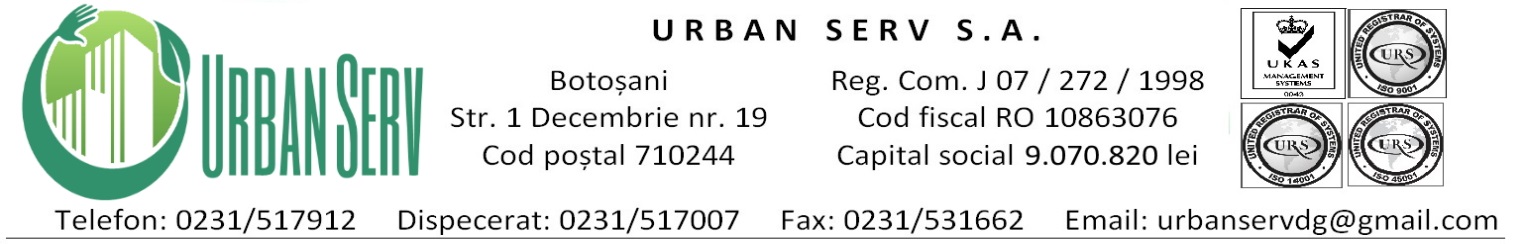 						   ANUNȚSocietatea Urban Serv SA Botoșani aduce la cunoștință concesionarilor locurilor de înhumare din Cimitirele Pacea și Eternitatea din Municipiul Botoșani, al căror contract de concesiune a expirat/expiră în următoarele 90 de zile, că potrivit art. 12 din Regulamentul de Organizare și Funcționare a Serviciului Public de Administrare a Cimitirelor din Municipiul Botoșani aprobat prin HCL nr. 391/29.11.2019,  pot prelungi durata concesiunii locurilor de înhumare, în baza unei solicitări formulate în termen de 90 zile de la publicarea prezentului anunț.	După expirarea acestui termen, persoanele care nu și-au exprimat opțiunea reconcesionării locului de înhumare vor pierde dreptul de folosință, locul de înhumare putând fi refolosit.	                              CONDUCEREA